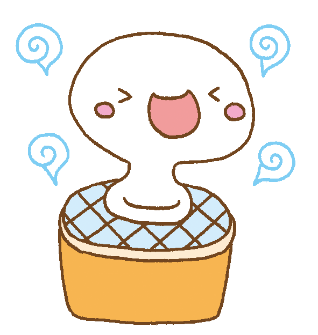 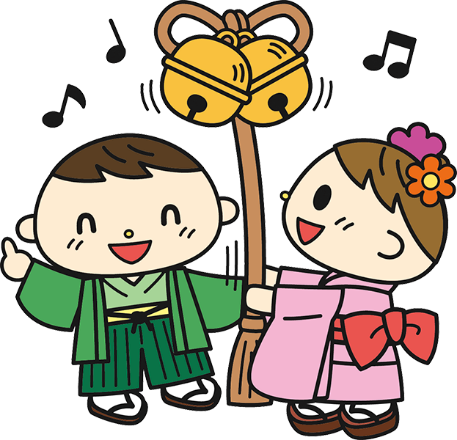 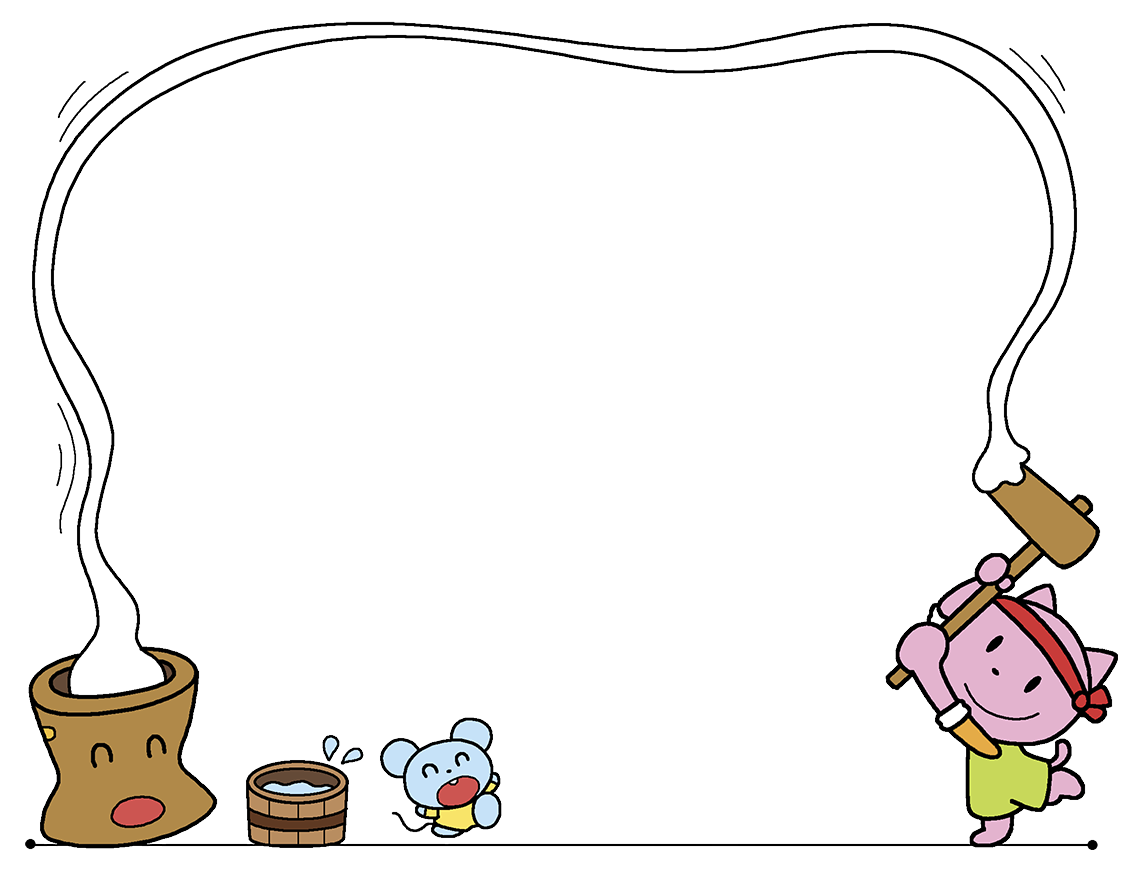 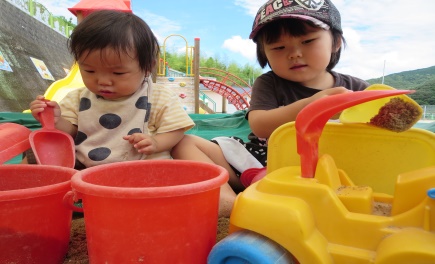 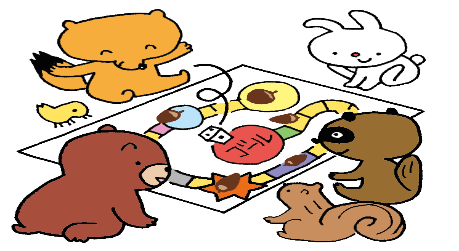 １月　　　　　　　１月　　　　　　　１月　　　　　　　１月　　　　　　　１月　　　　　　　１月　　　　　　　１月　　　　　　　日月火水木金土土１２３４５５６７８お正月遊び９避難訓練１０１１１２１２１３１４１５１６・身体測定・ふれあい遊び１７１８１９１９２０２１２２ベビーマッサージ２３２４２５２６２６２７２８２９ベビーマッサージ予備日３０３１